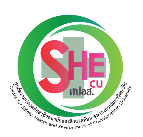 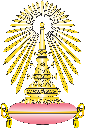 แบบแจ้งข้อมูลบุคลากรด้านความปลอดภัยประจำส่วนงานส่วนงาน (คณะ/สถาบัน/ศูนย์) ..........................................................................................................................................1. คณะกรรมการความปลอดภัย อาชีวอนามัยและสภาพแวดล้อมในการทำงาน (คปอ.ส่วนงาน) คงเดิม ประกาศ ณ วันที่............................................................... เพิ่มเติม   เปลี่ยนแปลง/แทน		2. เจ้าหน้าที่ความปลอดภัยในการทำงาน เจ้าหน้าที่ความปลอดภัยในการทำงาน เจ้าหน้าที่ความปลอดภัยทางชีวภาพ (BSO) เจ้าหน้าที่ความปลอดภัยทางรังสี (RSO)ลำดับชื่อ-สกุลตำแหน่งใน คปอ.รหัสพนักงาน /CUNET Usernameอีเมลโทรศัพท์12ลำดับผู้ดำรงตำแหน่งเดิมผู้ดำรงตำแหน่งใหม่ผู้ดำรงตำแหน่งใหม่ผู้ดำรงตำแหน่งใหม่ผู้ดำรงตำแหน่งใหม่ผู้ดำรงตำแหน่งใหม่ผู้ดำรงตำแหน่งใหม่ชื่อ-สกุล ชื่อ-สกุลตำแหน่งใน คปอ.รหัสพนักงาน/CUNET Usernameอีเมลโทรศัพท์12ลำดับชื่อ-สกุลตำแหน่งใน คปอ.รหัสพนักงาน/CUNET Usernameอีเมลโทรศัพท์1ลำดับชื่อ-สกุลตำแหน่งใน คปอ.รหัสพนักงาน/CUNET Usernameอีเมลโทรศัพท์1ลำดับชื่อ-สกุลตำแหน่งใน คปอ.รหัสพนักงาน/CUNET Usernameอีเมลโทรศัพท์1